25.02.2022                                    г. Зеленогорск                                               № 40-пО внесении изменений в муниципальнуюпрограмму «Развитие физической культурыи спорта в городе Зеленогорске», утвержденную постановлениемАдминистрации ЗАТО г. Зеленогорска от 12.11.2015 № 284-пВ связи с уточнением объема бюджетных ассигнований, предусмотренных на финансирование муниципальной программы «Развитие физической культуры и спорта в городе Зеленогорске», утвержденной постановлением Администрации ЗАТО г. Зеленогорска от 12.11.2015 № 284-п, на основании Порядка формирования и реализации муниципальных программ, утвержденного постановлением   Администрации  ЗАТО г. Зеленогорска от 06.11.2015 № 275-п, руководствуясь Уставом города Зеленогорска,ПОСТАНОВЛЯЮ:Внести в муниципальную программу «Развитие физической культуры и спорта в городе Зеленогорске», утвержденную постановлением Администрации ЗАТО г. Зеленогорска  от 12.11.2015 № 284-п», следующие изменения: В Паспорте муниципальной программы строку 10 изложить в следующей редакции:«».Приложение № 1 изложить в редакции согласно приложению № 1 к настоящему постановлению.Приложение № 2 изложить в редакции согласно приложению № 2 к настоящему постановлению.Приложение № 3 изложить в редакции согласно приложению № 3 к настоящему постановлению.Приложение № 4 изложить в редакции согласно приложению № 4 к настоящему постановлению.В приложении № 5 (подпрограмма «Развитие массовой физической культуры и спорта»):В Паспорте подпрограммы 1 муниципальной программы строку 8 изложить в следующей редакции:«».Приложение изложить в редакции согласно приложению № 5 к настоящему постановлению.1.6. В приложении № 6 (подпрограмма «Развитие адаптивной физической культуры и спорта»):1.6.1. 	В Паспорте подпрограммы 2 муниципальной программы строку 8 изложить в следующей редакции:«                                                                                                                                      ».1.6.2. Приложение изложить в редакции согласно приложению № 6   к настоящему постановлению.    В приложении № 7 (подпрограмма «Развитие цельной системы спортивной подготовки»):1.7.1. В Паспорте подпрограммы 3 муниципальной программы строку 8  изложить в следующей редакции:«                                                                                                                                    ».1.7.2. Приложение изложить в редакции согласно приложению № 7   к настоящему постановлению.Настоящее постановление вступает в силу в день, следующий за днем его опубликования в газете «Панорама», и применяется к правоотношениям, возникшим до 31.12.2021.Глава ЗАТО г. Зеленогорска                                                                 М.В. СперанскийПеречень целевых показателей и показателей результативности муниципальной программы «Развитие физической культуры и спорта в городе Зеленогорске»Информация о распределении планируемых объемов финансирования по подпрограммам,  отдельным мероприятиям муниципальной программы «Развитие физической культуры и спорта в городе Зеленогорске»                                                                                        Приложение № 3к муниципальной программе «Развитие физической культуры и спорта в городеЗеленогорске»Информация о распределении планируемых объемов финансирования муниципальной программы«Развитие физической культуры и спорта в городе Зеленогорске»по источникам финансированияПриложение № 4 к постановлению           Администрации ЗАТО г. Зеленогорска                                                                                                                                               от 25.02.2022  № 40-пПриложение № 4к муниципальной программе «Развитие физической культуры и спорта в городе  Зеленогорске»Прогноз сводных показателей муниципальных заданий муниципальной программы«Развитие физической культуры и спорта в городе Зеленогорске»Приложение к подпрограмме  «Развитие массовойфизической культуры и спорта»Перечень мероприятий подпрограммы «Развитие массовой физической культуры и спорта» с указанием объемов средств на их реализацию и ожидаемых результатовПриложение к подпрограмме  «Развитие адаптивнойфизической культуры и спорта»Перечень мероприятий подпрограммы «Развитие адаптивной физической культуры и спорта»  с указанием объемов средств на их реализацию и ожидаемых результатов Приложение  к подпрограмме  «Развитие цельной  системы спортивной подготовки»Перечень мероприятий подпрограммы «Развитие цельной системы спортивной подготовки» с указанием объемов средств на их реализацию и ожидаемых результатов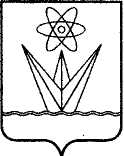 АДМИНИСТРАЦИЯЗАКРЫТОГО АДМИНИСТРАТИВНО – ТЕРРИТОРИАЛЬНОГО ОБРАЗОВАНИЯ  ГОРОДА  ЗЕЛЕНОГОРСКА КРАСНОЯРСКОГО КРАЯП О С Т А Н О В Л Е Н И Е10.Ресурсное обеспечение муниципальной программыОбщий объем бюджетных ассигнований на реализацию муниципальной программы составляет 846 059,6883 тыс. рублей, в том числе по годам:в 2021 году - 326 582,0883  тыс. рублей;в 2022 году - 259 738,80  тыс. рублей;в 2023 году - 259 738,80  тыс. рублей, из них:за счет средств местного бюджета - 793 080,20907  тыс. рублей, в том числе по годам:в 2021 году - 273 602,60907 тыс. рублей;в 2022 году - 259 738,80  тыс. рублей;в 2023 году - 259 738,80  тыс. рублей;за счет средств краевого бюджета - 30 142,60 тыс. рублей, в том числе по годам:в 2021 году - 30 142,60 тыс. рублей;в 2022 году - 0,00 тыс. рублей;в 2023 году - 0,00 тыс. рублей;за счет федерального бюджета - 22 836,87923 тыс. рублей, в том числе по годам:в 2021 году - 22 836,87923 тыс. рублей;в 2022 году - 0,00 тыс. рублей;в 2023 году - 0,00 тыс. рублей.8.Объемы и источники финансирования подпрограммыОбъем бюджетных ассигнований на реализацию мероприятий подпрограммы составляет 148 807,13192 тыс. рублей, в том числе по годам:в 2021 году - 49 218,24192 тыс. рублей;в 2022 году - 49 794,445 тыс. рублей;в 2023 году - 49 794,445 тыс. рублей, из них:за счет средств местного бюджета - 147 787,42692 тыс. рублей, в том числе по годам:в 2021 году - 48 198,53692 тыс. рублей;в 2022 году - 49 794,445 тыс. рублей;в 2023 году - 49 794,445 тыс. рублей;за счет средств краевого бюджета -  1 019,705 тыс. рублей, в том числе по годам:в 2021 году - 1 019,705 тыс. рублей;в 2022 году - 0,00 тыс. рублей;в 2023 году - 0,00 тыс. рублей.8.Объемы и источники финансирования подпрограммы Объем бюджетных ассигнований на реализацию мероприятий подпрограммы за счет местного бюджета составляет 2 317,84 тыс. рублей, в том числе по годам: в 2021 году - 1 221,84 тыс. рублей;в 2022 году - 548,00 тыс. рублей;в 2023 году - 548,00 тыс. рублей; из них:за счет средств местного бюджета - 1 654,54 тыс. рублей, в том числе по годам:в 2021 году - 558,54 тыс. рублей;в 2022 году - 548,00 тыс. рублей;в 2023 году - 548,00  тыс. рублей;за счет средств краевого бюджета -  663,30 тыс. рублей, в том числе по годам:в 2021 году - 663,30 тыс. рублей;в 2022 году - 0,00 тыс. рублей;в 2023 году - 0,00 тыс. рублей.8.Объемы и источники финансирования подпрограммы 	Объем бюджетных ассигнований на реализацию мероприятий подпрограммы составляет 672 184,51638 тыс. рублей, в том числе по годам:в 2021 году - 268 558,60638 тыс. рублей;в 2022 году - 201 812,955 тыс. рублей;в 2023 году - 201 812,955 тыс. рублей, из них:за счет средств местного бюджета - 620 888,04215 тыс. рублей, в том числе по годам:в 2021 году - 217 262,13215 тыс. рублей;в 2022 году - 201 812,955 тыс. рублей;в 2023 году - 201 812,955  тыс. рублей;за счет средств краевого бюджета -  28 459,595 тыс. рублей, в том числе по годам:в 2021 году - 28 459,595 тыс. рублей;в 2022 году - 0,00 тыс. рублей;в 2023 году - 0,00 тыс. рублей;за счет федерального бюджета - 22 836,87923 тыс. рублей, в том числе по годам:в 2021 году - 22 836,87923 тыс. рублей;в 2022 году - 0,00 тыс. рублей;в 2023 году - 0,00 тыс. рублей.Приложение № 1 к постановлению              Администрации ЗАТО г. Зеленогорскаот 25.02.2022 № 40-пПриложение № 1 к муниципальной программе «Развитие физической культуры и спорта в городе Зеленогорске»№  
п/пНаименование цели, задач, целевых показателей, показателей результативностиЕдиница
измеренияИсточник 
информации2019 год2020 год2021 год2022 год2023 год1.Цель: Создание условий, обеспечивающих возможность гражданам города систематически заниматься физической культурой и спортом, сохранение высоких спортивных результатов спортсменами города на краевых, всероссийских и международных спортивных соревнованияхЦель: Создание условий, обеспечивающих возможность гражданам города систематически заниматься физической культурой и спортом, сохранение высоких спортивных результатов спортсменами города на краевых, всероссийских и международных спортивных соревнованияхЦель: Создание условий, обеспечивающих возможность гражданам города систематически заниматься физической культурой и спортом, сохранение высоких спортивных результатов спортсменами города на краевых, всероссийских и международных спортивных соревнованияхЦель: Создание условий, обеспечивающих возможность гражданам города систематически заниматься физической культурой и спортом, сохранение высоких спортивных результатов спортсменами города на краевых, всероссийских и международных спортивных соревнованияхЦель: Создание условий, обеспечивающих возможность гражданам города систематически заниматься физической культурой и спортом, сохранение высоких спортивных результатов спортсменами города на краевых, всероссийских и международных спортивных соревнованияхЦель: Создание условий, обеспечивающих возможность гражданам города систематически заниматься физической культурой и спортом, сохранение высоких спортивных результатов спортсменами города на краевых, всероссийских и международных спортивных соревнованияхЦель: Создание условий, обеспечивающих возможность гражданам города систематически заниматься физической культурой и спортом, сохранение высоких спортивных результатов спортсменами города на краевых, всероссийских и международных спортивных соревнованияхЦель: Создание условий, обеспечивающих возможность гражданам города систематически заниматься физической культурой и спортом, сохранение высоких спортивных результатов спортсменами города на краевых, всероссийских и международных спортивных соревнованиях1.1.Целевой показатель 1:Доля населения города, систематически занимающегося физической культурой и спортомпроцентстатистическая отчетность39,9441,9242,9444,1846,411.2.Целевой показатель 2:Количество медалей, завоеванных спортсменами города в составе сборных команд города, Красноярского края и национальных сборных команд по видам спорта на чемпионатах и первенствах края, России, Европы, мира и Олимпийских играхшт.статистическая отчетность1 6351 2001 5001 6001 7002.Задача 1: Обеспечение развития массовой физической культуры и спорта на территории городаЗадача 1: Обеспечение развития массовой физической культуры и спорта на территории городаЗадача 1: Обеспечение развития массовой физической культуры и спорта на территории городаЗадача 1: Обеспечение развития массовой физической культуры и спорта на территории городаЗадача 1: Обеспечение развития массовой физической культуры и спорта на территории городаЗадача 1: Обеспечение развития массовой физической культуры и спорта на территории городаЗадача 1: Обеспечение развития массовой физической культуры и спорта на территории города2.1.Подпрограмма 1 «Развитие массовой физической культуры и спорта»Подпрограмма 1 «Развитие массовой физической культуры и спорта»Подпрограмма 1 «Развитие массовой физической культуры и спорта»Подпрограмма 1 «Развитие массовой физической культуры и спорта»Подпрограмма 1 «Развитие массовой физической культуры и спорта»Подпрограмма 1 «Развитие массовой физической культуры и спорта»Подпрограмма 1 «Развитие массовой физической культуры и спорта»2.1.1.Целевой показатель 1:Доля жителей г. Зеленогорска, занимающихся физической культурой и спортом по месту работы, в общей численности населения, занятого в экономикепроцентстатистическая отчетность60,0659,7363,0064,5065,002.1.2.Целевой показатель 2:Доля учащихся, студентов и молодежи (в возрасте от 6 до 29 лет), систематически занимающихся физической культурой и спортом, в общей численности учащихся, студентов и молодежи (в возрасте от 6 до 29 лет)процентстатистическая отчетность57,5963,8570,6072,1073,602.1.3.Целевой показатель 3:Количество участников официальных физкультурных мероприятий и спортивных мероприятий, проводимых на территории города согласно календарному плану официальных физкультурных мероприятий и спортивных мероприятий городачел./уч.статистическая отчетность25 55623 53325 00027 00028 0002.1.4.Целевой показатель 4:Уровень обеспеченности спортивными сооружениями в городепроцентстатистическая отчетность32,929,6057,4056,6058,002.1.5.Целевой показатель 5:Единовременная пропускная способность спортивных сооруженийчеловекстатистическая отчетность3 8733 9474 036403640363.Задача 2: Создание условий для занятий адаптивной физической культурой и спортомЗадача 2: Создание условий для занятий адаптивной физической культурой и спортомЗадача 2: Создание условий для занятий адаптивной физической культурой и спортомЗадача 2: Создание условий для занятий адаптивной физической культурой и спортомЗадача 2: Создание условий для занятий адаптивной физической культурой и спортомЗадача 2: Создание условий для занятий адаптивной физической культурой и спортомЗадача 2: Создание условий для занятий адаптивной физической культурой и спортом3.1.Подпрограмма 2 «Развитие адаптивной физической культуры и спорта»Подпрограмма 2 «Развитие адаптивной физической культуры и спорта»Подпрограмма 2 «Развитие адаптивной физической культуры и спорта»Подпрограмма 2 «Развитие адаптивной физической культуры и спорта»Подпрограмма 2 «Развитие адаптивной физической культуры и спорта»Подпрограмма 2 «Развитие адаптивной физической культуры и спорта»Подпрограмма 2 «Развитие адаптивной физической культуры и спорта»3.1.1.Целевой показатель 1:Доля лиц с ограниченными возможностями здоровья и инвалидов, систематически занимающихся физической культурой и спортом,  в общей численности данной категории населенияпроцентстатистическая отчетность13,0013,0018,0035,0040,003.1.2.Целевой показатель 2:Количество участников официальных физкультурных мероприятий и спортивных мероприятий среди лиц с ограниченными возможностями здоровья и инвалидов, проводимых на территории города согласно календарному плану официальных физкультурных мероприятий и спортивных мероприятий городачел./уч.статистическая отчетность3753113203504003.1.3.Целевой  показатель 3:Количество участников официальных физкультурных мероприятий и спортивных мероприятий среди лиц с ограниченными возможностями здоровья и инвалидов, проводимых за пределами городачел./уч.статистическая отчетность911561561601604.Задача 3: Обеспечение преемственности в системе спортивной подготовки спортсменов городаЗадача 3: Обеспечение преемственности в системе спортивной подготовки спортсменов городаЗадача 3: Обеспечение преемственности в системе спортивной подготовки спортсменов городаЗадача 3: Обеспечение преемственности в системе спортивной подготовки спортсменов городаЗадача 3: Обеспечение преемственности в системе спортивной подготовки спортсменов городаЗадача 3: Обеспечение преемственности в системе спортивной подготовки спортсменов городаЗадача 3: Обеспечение преемственности в системе спортивной подготовки спортсменов города4.1.Подпрограмма 3 «Развитие цельной системы спортивной подготовки»Подпрограмма 3 «Развитие цельной системы спортивной подготовки»Подпрограмма 3 «Развитие цельной системы спортивной подготовки»Подпрограмма 3 «Развитие цельной системы спортивной подготовки»Подпрограмма 3 «Развитие цельной системы спортивной подготовки»Подпрограмма 3 «Развитие цельной системы спортивной подготовки»Подпрограмма 3 «Развитие цельной системы спортивной подготовки»4.1.1.Целевой  показатель 1:Количество лиц, занимающихся по программам подготовки спортивного резерва в муниципальных спортивных школахчеловекстатистическая отчетность9281 4027039439434.1.2.Целевой  показатель 2:Количество лиц, занимающихся по программам спортивной подготовки в муниципальных спортивных школахчеловекстатистическая отчетность7311 0591 6631 4491 4494.1.3.Целевой  показатель  3:Доля лиц, занимающихся в муниципальных спортивных школах, в общей численности детей от 6 до 15 летпроцентстатистическая отчетность24,4236,2230,0042,0042,004.1.4.Целевой  показатель 4:Количество спортсменов  города в составе краевых, национальных сборных команд по видам спортачеловекстатистическая отчетность1591701801952005.Задача 4: Создание условий для эффективного, ответственного управления финансовыми ресурсами в рамках выполнения установленных муниципальных функций и полномочий в сфере физической культуры и спортаЗадача 4: Создание условий для эффективного, ответственного управления финансовыми ресурсами в рамках выполнения установленных муниципальных функций и полномочий в сфере физической культуры и спортаЗадача 4: Создание условий для эффективного, ответственного управления финансовыми ресурсами в рамках выполнения установленных муниципальных функций и полномочий в сфере физической культуры и спортаЗадача 4: Создание условий для эффективного, ответственного управления финансовыми ресурсами в рамках выполнения установленных муниципальных функций и полномочий в сфере физической культуры и спортаЗадача 4: Создание условий для эффективного, ответственного управления финансовыми ресурсами в рамках выполнения установленных муниципальных функций и полномочий в сфере физической культуры и спортаЗадача 4: Создание условий для эффективного, ответственного управления финансовыми ресурсами в рамках выполнения установленных муниципальных функций и полномочий в сфере физической культуры и спортаЗадача 4: Создание условий для эффективного, ответственного управления финансовыми ресурсами в рамках выполнения установленных муниципальных функций и полномочий в сфере физической культуры и спорта5.1.Подпрограмма 4 «Обеспечение реализации муниципальной программы и прочие мероприятия»Подпрограмма 4 «Обеспечение реализации муниципальной программы и прочие мероприятия»Подпрограмма 4 «Обеспечение реализации муниципальной программы и прочие мероприятия»Подпрограмма 4 «Обеспечение реализации муниципальной программы и прочие мероприятия»Подпрограмма 4 «Обеспечение реализации муниципальной программы и прочие мероприятия»Подпрограмма 4 «Обеспечение реализации муниципальной программы и прочие мероприятия»Подпрограмма 4 «Обеспечение реализации муниципальной программы и прочие мероприятия»5.1.1.Целевой  показатель 1:Наличие  правовых актов, договоров и соглашений, формирующих расходные обязательства г. Зеленогорска в сфере физической культуры и спортапроцентжурнал регистрации1001001001001005.1.2.Целевой  показатель 2:Проведение мониторинга результатов деятельности муниципальных бюджетных учреждений, находящихся в ведении МКУ «КФиС»процентотчет о проведении мониторинга в подведомственных учреждениях1001001001001005.1.3.Целевой  показатель 3:Готовность муниципальных бюджетных учреждений, находящихся в ведении МКУ «КФиС», к новому отопительному сезонупроцентакты проверки готовности  учреждений, находящихся в ведении МКУ «КФиС», к новому отопительному сезону100100100100100Приложение № 2 к постановлению              Администрации ЗАТО г. Зеленогорскаот 25.02.2022  № 40-пПриложение № 2 к муниципальной программе «Развитие физической культуры и спорта в городе Зеленогорске»№ п/пСтатус (муниципальная программа, подпрограмма, отдельное мероприятие программы)Наименование  программы, подпрограммы,отдельного мероприятия программыНаименование главного распорядителя средств местного бюджета(ГРБС)Код бюджетной классификацииКод бюджетной классификацииКод бюджетной классификацииКод бюджетной классификацииПланируемые объемы финансирования (тыс. руб.)Планируемые объемы финансирования (тыс. руб.)Планируемые объемы финансирования (тыс. руб.)Планируемые объемы финансирования (тыс. руб.)№ п/пСтатус (муниципальная программа, подпрограмма, отдельное мероприятие программы)Наименование  программы, подпрограммы,отдельного мероприятия программыНаименование главного распорядителя средств местного бюджета(ГРБС)ГРБСРз   ПрЦСРВР2021 год2022 год2023 годИтого на период 2021-2023 годы1Муниципальная программаРазвитие физической культуры и спорта в городе Зеленогорскевсего расходные обязательства по программе, в том числе:ХХXХ326 582,0883259 738,80259 738,80846 059,68831Муниципальная программаРазвитие физической культуры и спорта в городе ЗеленогорскеМКУ «КФиС»019ХХХ326 582,0883259 738,80259 738,80846 059,68831.1.Подпрограмма 1 Развитие массовой физической культуры и спортавсего расходные обязательства по подпрограмме, в том числе:ХХХХ49 218,2419249 794,44549 794,445148 807,131921.1.Подпрограмма 1 Развитие массовой физической культуры и спортаМКУ «КФиС»01911 02ХХ49 218,2419249 794,44549 794,445148 807,431921.2.Подпрограмма 2Развитие адаптивной физической культуры и спортавсего расходные обязательства по подпрограмме, в том числе:01911 02ХХ1 221,84548,00548,002 317,841.2.Подпрограмма 2Развитие адаптивной физической культуры и спортаМКУ «КФиС»01911 02ХХ1 221,84548,00548,002 317,841.3.Подпрограмма 3Развитие цельной системы спортивной подготовкивсего расходные обязательства по подпрограмме, в том числе:ХХХХ268 558,60638201 812,955201 812,955672 184,516381.3.Подпрограмма 3Развитие цельной системы спортивной подготовкиМКУ «КФиС»01911 01ХХ260 339,41138192 328,055192 328,055644 995,521381.3.Подпрограмма 3Развитие цельной системы спортивной подготовкиМКУ «КФиС»01911 02ХХ8 219,1959 484,909 484,9027 188,9951.4.Подпрограмма 4Обеспечение реализации муниципальной программы и прочие мероприятия всего расходные обязательства по подпрограмме, в том числе:ХХХХ7 583,407 583,407 583,4022 750,201.4.Подпрограмма 4Обеспечение реализации муниципальной программы и прочие мероприятия МКУ «КФиС»01911 05ХХ7 583,407 583,407 583,4022 750,20Приложение № 3 к постановлению              Администрации ЗАТО г. Зеленогорскаот 25.02.2022  № 40-п№ п/пСтатус(программа, подпрограмма,отдельные мероприятия программы)Наименование муниципальной программы, подпрограммы программы, отдельного мероприятия программыИсточник финансированияПланируемые объемы финансирования (тыс. руб.)Планируемые объемы финансирования (тыс. руб.)Планируемые объемы финансирования (тыс. руб.)Планируемые объемы финансирования (тыс. руб.)№ п/пСтатус(программа, подпрограмма,отдельные мероприятия программы)Наименование муниципальной программы, подпрограммы программы, отдельного мероприятия программыИсточник финансирования2021 год2022 год2023 годИтого на период2021-2023 годы1.Муниципальная  программаРазвитие физической культуры и спорта в городе ЗеленогорскеВсего326 582,0883259 738,80259 738,80846 059,68831.Муниципальная  программаРазвитие физической культуры и спорта в городе Зеленогорскев том числе:1.Муниципальная  программаРазвитие физической культуры и спорта в городе Зеленогорскефедеральный бюджет22 836,879230,000,0022 836,879231.Муниципальная  программаРазвитие физической культуры и спорта в городе Зеленогорскекраевой бюджет30 142,600,000,0030 142,601.Муниципальная  программаРазвитие физической культуры и спорта в городе Зеленогорскеместный бюджет273 602,60907259 738,80259 738,80793 080,209071.Муниципальная  программаРазвитие физической культуры и спорта в городе Зеленогорскевнебюджетные  источники1.1.Подпрограмма 1Развитие массовой физической культуры и спортаВсего49 218,2419249 794,44549 794,445148 807,131921.1.Подпрограмма 1Развитие массовой физической культуры и спортав том числе:1.1.Подпрограмма 1Развитие массовой физической культуры и спортафедеральный бюджет1.1.Подпрограмма 1Развитие массовой физической культуры и спортакраевой бюджет1 019,7050,000,001 019,7051.1.Подпрограмма 1Развитие массовой физической культуры и спортаместный бюджет48 198,5369249 794,44549 794,445147 787,426921.1.Подпрограмма 1Развитие массовой физической культуры и спортавнебюджетные  источники1.2.Подпрограмма 2Развитие адаптивной физической культуры и спортаВсего1 221,84548,00548,002 317,841.2.Подпрограмма 2Развитие адаптивной физической культуры и спортав том числе:1.2.Подпрограмма 2Развитие адаптивной физической культуры и спортафедеральный бюджет1.2.Подпрограмма 2Развитие адаптивной физической культуры и спортакраевой бюджет663,300,000,00663,301.2.Подпрограмма 2Развитие адаптивной физической культуры и спортаместный бюджет558,54548,00548,001 654,541.2.Подпрограмма 2Развитие адаптивной физической культуры и спортавнебюджетные  источники1.3.Подпрограмма 3Развитие цельной системы спортивной подготовкиВсего268 558,60638201 812,955201 812,955672 184,516381.3.Подпрограмма 3Развитие цельной системы спортивной подготовкив том числе:1.3.Подпрограмма 3Развитие цельной системы спортивной подготовкифедеральный бюджет22 836,879230,000,0022 836,879231.3.Подпрограмма 3Развитие цельной системы спортивной подготовкикраевой бюджет28 459,5950,000,0028 459,5951.3.Подпрограмма 3Развитие цельной системы спортивной подготовкиместный бюджет217 262,13215201 812,955201 812,955620 888,042151.3.Подпрограмма 3Развитие цельной системы спортивной подготовкивнебюджетные  источники1.4.Подпрограмма 4Обеспечение реализации муниципальной программы и прочие мероприятия Всего7 583,407 583,407 583,4022 750,201.4.Подпрограмма 4Обеспечение реализации муниципальной программы и прочие мероприятия в том числе:1.4.Подпрограмма 4Обеспечение реализации муниципальной программы и прочие мероприятия федеральный бюджет1.4.Подпрограмма 4Обеспечение реализации муниципальной программы и прочие мероприятия краевой бюджет1.4.Подпрограмма 4Обеспечение реализации муниципальной программы и прочие мероприятия местный бюджет7 583,407 583,407 583,4022 750,201.4.Подпрограмма 4Обеспечение реализации муниципальной программы и прочие мероприятия внебюджетные  источники№ п/пНаименование услуги, показателя объема услуги (работы)Значение показателя объема услуги (результат выполнения работы)Значение показателя объема услуги (результат выполнения работы)Значение показателя объема услуги (результат выполнения работы)Значение показателя объема услуги (результат выполнения работы)Значение показателя объема услуги (результат выполнения работы)Значение показателя объема услуги (результат выполнения работы)Значение показателя объема услуги (результат выполнения работы)Значение показателя объема услуги (результат выполнения работы)Значение показателя объема услуги (результат выполнения работы)Значение показателя объема услуги (результат выполнения работы)Значение показателя объема услуги (результат выполнения работы)Расходы местного бюджета на оказание  муниципальной услуги (выполнение работы), тыс. руб.Расходы местного бюджета на оказание  муниципальной услуги (выполнение работы), тыс. руб.Расходы местного бюджета на оказание  муниципальной услуги (выполнение работы), тыс. руб.Расходы местного бюджета на оказание  муниципальной услуги (выполнение работы), тыс. руб.Расходы местного бюджета на оказание  муниципальной услуги (выполнение работы), тыс. руб.Расходы местного бюджета на оказание  муниципальной услуги (выполнение работы), тыс. руб.№ п/пНаименование услуги, показателя объема услуги (работы)2019 год2019 год2020 год2020 год2021 год2021 год2021 год2021 год2022 год2023 год2023 год2019 год2020 год2021 год2022 год2022 год2023 год123344555567789101111121.Наименование услуги (работы): Спортивная подготовка по олимпийским видам спортаНаименование услуги (работы): Спортивная подготовка по олимпийским видам спортаНаименование услуги (работы): Спортивная подготовка по олимпийским видам спортаНаименование услуги (работы): Спортивная подготовка по олимпийским видам спортаНаименование услуги (работы): Спортивная подготовка по олимпийским видам спортаНаименование услуги (работы): Спортивная подготовка по олимпийским видам спортаНаименование услуги (работы): Спортивная подготовка по олимпийским видам спортаНаименование услуги (работы): Спортивная подготовка по олимпийским видам спортаНаименование услуги (работы): Спортивная подготовка по олимпийским видам спортаНаименование услуги (работы): Спортивная подготовка по олимпийским видам спортаНаименование услуги (работы): Спортивная подготовка по олимпийским видам спортаНаименование услуги (работы): Спортивная подготовка по олимпийским видам спортаНаименование услуги (работы): Спортивная подготовка по олимпийским видам спортаНаименование услуги (работы): Спортивная подготовка по олимпийским видам спортаНаименование услуги (работы): Спортивная подготовка по олимпийским видам спортаНаименование услуги (работы): Спортивная подготовка по олимпийским видам спортаНаименование услуги (работы): Спортивная подготовка по олимпийским видам спортаНаименование услуги (работы): Спортивная подготовка по олимпийским видам спортаПоказатель объема услуги (результат выполнения работы)Число лиц, прошедших спортивную подготовку на этапах спортивной подготовкиЧисло лиц, прошедших спортивную подготовку на этапах спортивной подготовкиЧисло лиц, прошедших спортивную подготовку на этапах спортивной подготовкиЧисло лиц, прошедших спортивную подготовку на этапах спортивной подготовкиЧисло лиц, прошедших спортивную подготовку на этапах спортивной подготовкиЧисло лиц, прошедших спортивную подготовку на этапах спортивной подготовкиЧисло лиц, прошедших спортивную подготовку на этапах спортивной подготовкиЧисло лиц, прошедших спортивную подготовку на этапах спортивной подготовкиЧисло лиц, прошедших спортивную подготовку на этапах спортивной подготовкиЧисло лиц, прошедших спортивную подготовку на этапах спортивной подготовкиЧисло лиц, прошедших спортивную подготовку на этапах спортивной подготовкиXXXXXX1.1.Подпрограмма 3 «Развитие цельной системы спортивной подготовки»6176171 2581 4931 4931 4931 4931 2731 2731 2731 27322 239,4248937 171,5663743 931,5428537 077,6674537 077,6674537 077,667451.1.Мероприятие 1:Обеспечение деятельности  муниципальных спортивных школ6176171 2581 4931 4931 4931 4931 2731 2731 2731 27322 239,4248937 171,5663743 931,5428537 077,6674537 077,6674537 077,667452.Наименование услуги (работы): Спортивная подготовка по неолимпийским видам спортаНаименование услуги (работы): Спортивная подготовка по неолимпийским видам спортаНаименование услуги (работы): Спортивная подготовка по неолимпийским видам спортаНаименование услуги (работы): Спортивная подготовка по неолимпийским видам спортаНаименование услуги (работы): Спортивная подготовка по неолимпийским видам спортаНаименование услуги (работы): Спортивная подготовка по неолимпийским видам спортаНаименование услуги (работы): Спортивная подготовка по неолимпийским видам спортаНаименование услуги (работы): Спортивная подготовка по неолимпийским видам спортаНаименование услуги (работы): Спортивная подготовка по неолимпийским видам спортаНаименование услуги (работы): Спортивная подготовка по неолимпийским видам спортаНаименование услуги (работы): Спортивная подготовка по неолимпийским видам спортаНаименование услуги (работы): Спортивная подготовка по неолимпийским видам спортаНаименование услуги (работы): Спортивная подготовка по неолимпийским видам спортаНаименование услуги (работы): Спортивная подготовка по неолимпийским видам спортаНаименование услуги (работы): Спортивная подготовка по неолимпийским видам спортаНаименование услуги (работы): Спортивная подготовка по неолимпийским видам спортаНаименование услуги (работы): Спортивная подготовка по неолимпийским видам спортаНаименование услуги (работы): Спортивная подготовка по неолимпийским видам спортаПоказатель объема услуги (результат выполнения работы)Число лиц, прошедших спортивную подготовку на этапах спортивной подготовкиЧисло лиц, прошедших спортивную подготовку на этапах спортивной подготовкиЧисло лиц, прошедших спортивную подготовку на этапах спортивной подготовкиЧисло лиц, прошедших спортивную подготовку на этапах спортивной подготовкиЧисло лиц, прошедших спортивную подготовку на этапах спортивной подготовкиЧисло лиц, прошедших спортивную подготовку на этапах спортивной подготовкиЧисло лиц, прошедших спортивную подготовку на этапах спортивной подготовкиЧисло лиц, прошедших спортивную подготовку на этапах спортивной подготовкиЧисло лиц, прошедших спортивную подготовку на этапах спортивной подготовкиЧисло лиц, прошедших спортивную подготовку на этапах спортивной подготовкиЧисло лиц, прошедших спортивную подготовку на этапах спортивной подготовкиXXXXXX2.1.Подпрограмма 3 «Развитие цельной системы спортивной подготовки»1341341761701701701701761761761764 320,173616 619,914456 390,9297106 543,155286 543,155286 543,155282.1.Мероприятие 1:Обеспечение деятельности  муниципальных спортивных школ1341341761701701701701761761761764 320,173616 619,914456 390,9297106 543,155286 543,155286 543,155283.Наименование услуги (работы): Обеспечение доступа к объектам спортаНаименование услуги (работы): Обеспечение доступа к объектам спортаНаименование услуги (работы): Обеспечение доступа к объектам спортаНаименование услуги (работы): Обеспечение доступа к объектам спортаНаименование услуги (работы): Обеспечение доступа к объектам спортаНаименование услуги (работы): Обеспечение доступа к объектам спортаНаименование услуги (работы): Обеспечение доступа к объектам спортаНаименование услуги (работы): Обеспечение доступа к объектам спортаНаименование услуги (работы): Обеспечение доступа к объектам спортаНаименование услуги (работы): Обеспечение доступа к объектам спортаНаименование услуги (работы): Обеспечение доступа к объектам спортаНаименование услуги (работы): Обеспечение доступа к объектам спортаНаименование услуги (работы): Обеспечение доступа к объектам спортаНаименование услуги (работы): Обеспечение доступа к объектам спортаНаименование услуги (работы): Обеспечение доступа к объектам спортаНаименование услуги (работы): Обеспечение доступа к объектам спортаНаименование услуги (работы): Обеспечение доступа к объектам спортаНаименование услуги (работы): Обеспечение доступа к объектам спортаПоказатель объема услуги (результат выполнения работы)Доступность объектов в течении года (ед. изм. час занятий на объекте)Доступность объектов в течении года (ед. изм. час занятий на объекте)Доступность объектов в течении года (ед. изм. час занятий на объекте)Доступность объектов в течении года (ед. изм. час занятий на объекте)Доступность объектов в течении года (ед. изм. час занятий на объекте)Доступность объектов в течении года (ед. изм. час занятий на объекте)Доступность объектов в течении года (ед. изм. час занятий на объекте)Доступность объектов в течении года (ед. изм. час занятий на объекте)Доступность объектов в течении года (ед. изм. час занятий на объекте)Доступность объектов в течении года (ед. изм. час занятий на объекте)XXXXXXX3.1.Подпрограмма 1 «Развитие массовой физической культуры и спорта»28 21028 21018 72418 72418 72425 25925 25925 25925 25925 25927 465,97127 465,97133 815,8988536 849,3519136 327,6519136 327,6519136 327,651913.1.Мероприятие 1:Обеспечение деятельности  МБУ «Спортивный комплекс»28 21028 21018 72418 72418 72425 25925 25925 25925 25925 25927 465,97127 465,97133 815,8988536 849,3519136 327,6519136 327,6519136 327,651913.2.Подпрограмма 3 «Развитие цельной системы спортивной подготовки»59 50059 50054 01754 01754 01778 55278 55278 55278 55278 55264 279,2563964 279,2563995 370,91308111 801,27449110 575,71547110 575,71547110 575,715473.2.Мероприятие 1:Обеспечение деятельности  муниципальных спортивных школ59 50059 50054 01754 01754 01778 55278 55278 55278 55278 55264 279,2563964 279,2563995 370,91308111 801,27449110 575,71547110 575,71547110 575,715474.Наименование услуги (работы): Организация и обеспечение подготовки спортивного резерваНаименование услуги (работы): Организация и обеспечение подготовки спортивного резерваНаименование услуги (работы): Организация и обеспечение подготовки спортивного резерваНаименование услуги (работы): Организация и обеспечение подготовки спортивного резерваНаименование услуги (работы): Организация и обеспечение подготовки спортивного резерваНаименование услуги (работы): Организация и обеспечение подготовки спортивного резерваНаименование услуги (работы): Организация и обеспечение подготовки спортивного резерваНаименование услуги (работы): Организация и обеспечение подготовки спортивного резерваНаименование услуги (работы): Организация и обеспечение подготовки спортивного резерваНаименование услуги (работы): Организация и обеспечение подготовки спортивного резерваНаименование услуги (работы): Организация и обеспечение подготовки спортивного резерваНаименование услуги (работы): Организация и обеспечение подготовки спортивного резерваНаименование услуги (работы): Организация и обеспечение подготовки спортивного резерваНаименование услуги (работы): Организация и обеспечение подготовки спортивного резерваНаименование услуги (работы): Организация и обеспечение подготовки спортивного резерваНаименование услуги (работы): Организация и обеспечение подготовки спортивного резерваНаименование услуги (работы): Организация и обеспечение подготовки спортивного резерваНаименование услуги (работы): Организация и обеспечение подготовки спортивного резерваПоказатель объема услуги (результат выполнения работы)Количество лиц, прошедших спортивную подготовку, количество человекКоличество лиц, прошедших спортивную подготовку, количество человекКоличество лиц, прошедших спортивную подготовку, количество человекКоличество лиц, прошедших спортивную подготовку, количество человекКоличество лиц, прошедших спортивную подготовку, количество человекКоличество лиц, прошедших спортивную подготовку, количество человекКоличество лиц, прошедших спортивную подготовку, количество человекКоличество лиц, прошедших спортивную подготовку, количество человекКоличество лиц, прошедших спортивную подготовку, количество человекКоличество лиц, прошедших спортивную подготовку, количество человекXXXXXXX4.1.Подпрограмма 3 «Развитие цельной системы спортивной подготовки»92895895895870370394394394394320 814,8491320 814,8491323 349,5131018 401,4959523 416,6118023 416,6118023 416,611804.1.Мероприятие 1:Обеспечение деятельности  муниципальных спортивных школ92895895895870370394394394394320 814,8491320 814,8491323 349,5131018 401,4959523 416,6118023 416,6118023 416,611805.Наименование услуги (работы): Проведение тестирования выполнения нормативов испытаний (тестов) комплекса ГТОНаименование услуги (работы): Проведение тестирования выполнения нормативов испытаний (тестов) комплекса ГТОНаименование услуги (работы): Проведение тестирования выполнения нормативов испытаний (тестов) комплекса ГТОНаименование услуги (работы): Проведение тестирования выполнения нормативов испытаний (тестов) комплекса ГТОНаименование услуги (работы): Проведение тестирования выполнения нормативов испытаний (тестов) комплекса ГТОНаименование услуги (работы): Проведение тестирования выполнения нормативов испытаний (тестов) комплекса ГТОНаименование услуги (работы): Проведение тестирования выполнения нормативов испытаний (тестов) комплекса ГТОНаименование услуги (работы): Проведение тестирования выполнения нормативов испытаний (тестов) комплекса ГТОНаименование услуги (работы): Проведение тестирования выполнения нормативов испытаний (тестов) комплекса ГТОНаименование услуги (работы): Проведение тестирования выполнения нормативов испытаний (тестов) комплекса ГТОНаименование услуги (работы): Проведение тестирования выполнения нормативов испытаний (тестов) комплекса ГТОНаименование услуги (работы): Проведение тестирования выполнения нормативов испытаний (тестов) комплекса ГТОНаименование услуги (работы): Проведение тестирования выполнения нормативов испытаний (тестов) комплекса ГТОНаименование услуги (работы): Проведение тестирования выполнения нормативов испытаний (тестов) комплекса ГТОНаименование услуги (работы): Проведение тестирования выполнения нормативов испытаний (тестов) комплекса ГТОНаименование услуги (работы): Проведение тестирования выполнения нормативов испытаний (тестов) комплекса ГТОНаименование услуги (работы): Проведение тестирования выполнения нормативов испытаний (тестов) комплекса ГТОНаименование услуги (работы): Проведение тестирования выполнения нормативов испытаний (тестов) комплекса ГТОПоказатель объема услуги (результат выполнения работы)Количество мероприятий, штукКоличество мероприятий, штукКоличество мероприятий, штукКоличество мероприятий, штукКоличество мероприятий, штукКоличество мероприятий, штукКоличество мероприятий, штукКоличество мероприятий, штукКоличество мероприятий, штукКоличество мероприятий, штукXXXXXX5.1.Подпрограмма 1 «Развитие массовой физической культуры и спорта»1264848481301301301301301301 398,2081 398,2081 570,153221 704,603161 704,603161 704,603161 704,603165.1.Мероприятие 1: Обеспечение деятельности  МБУ «Спортивный комплекс»1264848481301301301301301301 398,2081 398,2081 570,153221 704,603161 704,603161 704,603161 704,603166.Наименование услуги (работы): Организация и проведение официальных физкультурных мероприятийНаименование услуги (работы): Организация и проведение официальных физкультурных мероприятийНаименование услуги (работы): Организация и проведение официальных физкультурных мероприятийНаименование услуги (работы): Организация и проведение официальных физкультурных мероприятийНаименование услуги (работы): Организация и проведение официальных физкультурных мероприятийНаименование услуги (работы): Организация и проведение официальных физкультурных мероприятийНаименование услуги (работы): Организация и проведение официальных физкультурных мероприятийНаименование услуги (работы): Организация и проведение официальных физкультурных мероприятийНаименование услуги (работы): Организация и проведение официальных физкультурных мероприятийНаименование услуги (работы): Организация и проведение официальных физкультурных мероприятийНаименование услуги (работы): Организация и проведение официальных физкультурных мероприятийНаименование услуги (работы): Организация и проведение официальных физкультурных мероприятийНаименование услуги (работы): Организация и проведение официальных физкультурных мероприятийНаименование услуги (работы): Организация и проведение официальных физкультурных мероприятийНаименование услуги (работы): Организация и проведение официальных физкультурных мероприятийНаименование услуги (работы): Организация и проведение официальных физкультурных мероприятийНаименование услуги (работы): Организация и проведение официальных физкультурных мероприятийНаименование услуги (работы): Организация и проведение официальных физкультурных мероприятийПоказатель объема услуги (результат выполнения работы)Количество мероприятийКоличество мероприятийКоличество мероприятийКоличество мероприятийКоличество мероприятийКоличество мероприятийКоличество мероприятийКоличество мероприятийКоличество мероприятийКоличество мероприятийXXXXXXX6.1.Подпрограмма 1 «Развитие массовой физической культуры и спорта»443333332442442452452452454 206,8194 206,8194 825,178078 682,682269 545,285339 545,285339 545,285336.1.Мероприятие 1:Обеспечение деятельности  МБУ «Спортивный комплекс»443333332442442452452452454 206,8194 206,8194 825,178078 682,682269 545,285339 545,285339 545,285336.2.Подпрограмма 2 «Развитие адаптивной физической культуры и спорта»00002323232323230,000,000,00548,00548,00548,00548,00Мероприятие 1:Проведение мероприятий с участием лиц с ограниченными физическими возможностями здоровья и инвалидов в официальных физкультурных и спортивных мероприятиях00002323232323230,000,000,00548,00548,00548,00548,007.Наименование услуги (работы): Проведение занятий физкультурно-спортивной направленности по месту проживания гражданНаименование услуги (работы): Проведение занятий физкультурно-спортивной направленности по месту проживания гражданНаименование услуги (работы): Проведение занятий физкультурно-спортивной направленности по месту проживания гражданНаименование услуги (работы): Проведение занятий физкультурно-спортивной направленности по месту проживания гражданНаименование услуги (работы): Проведение занятий физкультурно-спортивной направленности по месту проживания гражданНаименование услуги (работы): Проведение занятий физкультурно-спортивной направленности по месту проживания гражданНаименование услуги (работы): Проведение занятий физкультурно-спортивной направленности по месту проживания гражданНаименование услуги (работы): Проведение занятий физкультурно-спортивной направленности по месту проживания гражданНаименование услуги (работы): Проведение занятий физкультурно-спортивной направленности по месту проживания гражданНаименование услуги (работы): Проведение занятий физкультурно-спортивной направленности по месту проживания гражданНаименование услуги (работы): Проведение занятий физкультурно-спортивной направленности по месту проживания гражданНаименование услуги (работы): Проведение занятий физкультурно-спортивной направленности по месту проживания гражданНаименование услуги (работы): Проведение занятий физкультурно-спортивной направленности по месту проживания гражданНаименование услуги (работы): Проведение занятий физкультурно-спортивной направленности по месту проживания гражданНаименование услуги (работы): Проведение занятий физкультурно-спортивной направленности по месту проживания гражданНаименование услуги (работы): Проведение занятий физкультурно-спортивной направленности по месту проживания гражданНаименование услуги (работы): Проведение занятий физкультурно-спортивной направленности по месту проживания гражданНаименование услуги (работы): Проведение занятий физкультурно-спортивной направленности по месту проживания гражданПоказатель объема услуги (результат выполнения работы)Количество занятийКоличество занятийКоличество занятийКоличество занятийКоличество занятийКоличество занятийКоличество занятийКоличество занятийКоличество занятийКоличество занятийXXXXXXX7.1.Подпрограмма 1 «Развитие массовой физической культуры и спорта»2 4611 1741 1741 1744 7194 7194 7194 7194 7194 7192 195,5512 195,5511 310,069861 279,60461 279,604601 279,604601 279,604607.1.Мероприятие 1:Обеспечение деятельности  МБУ «Спортивный комплекс»2 4611 1741 1741 1744 7194 7194 7194 7194 7194 7192 195,5512 195,5511 310,069861 279,60461 279,604601 279,604601 279,604608.Наименование услуги (работы): Организация мероприятий по подготовке спортивных сборных командНаименование услуги (работы): Организация мероприятий по подготовке спортивных сборных командНаименование услуги (работы): Организация мероприятий по подготовке спортивных сборных командНаименование услуги (работы): Организация мероприятий по подготовке спортивных сборных командНаименование услуги (работы): Организация мероприятий по подготовке спортивных сборных командНаименование услуги (работы): Организация мероприятий по подготовке спортивных сборных командНаименование услуги (работы): Организация мероприятий по подготовке спортивных сборных командНаименование услуги (работы): Организация мероприятий по подготовке спортивных сборных командНаименование услуги (работы): Организация мероприятий по подготовке спортивных сборных командНаименование услуги (работы): Организация мероприятий по подготовке спортивных сборных командНаименование услуги (работы): Организация мероприятий по подготовке спортивных сборных командНаименование услуги (работы): Организация мероприятий по подготовке спортивных сборных командНаименование услуги (работы): Организация мероприятий по подготовке спортивных сборных командНаименование услуги (работы): Организация мероприятий по подготовке спортивных сборных командНаименование услуги (работы): Организация мероприятий по подготовке спортивных сборных командНаименование услуги (работы): Организация мероприятий по подготовке спортивных сборных командНаименование услуги (работы): Организация мероприятий по подготовке спортивных сборных командНаименование услуги (работы): Организация мероприятий по подготовке спортивных сборных командПоказатель объема услуги (результат выполнения работы)Количество мероприятий, штукКоличество мероприятий, штукКоличество мероприятий, штукКоличество мероприятий, штукКоличество мероприятий, штукКоличество мероприятий, штукКоличество мероприятий, штукКоличество мероприятий, штукКоличество мероприятий, штукКоличество мероприятий, штукXXXXXXX8.1.Подпрограмма 3 «Развитие цельной системы спортивной подготовки»00001 1111 11112531253125312530,000,000,008 219,1959 484,909 484,909 484,908.1.Мероприятие 1: Участие сборной команды города в спортивных мероприятиях00001 1111 11112531253125312530,000,000,008 219,1959 484,909 484,909 484,908.1.Подпрограмма 3 «Развитие цельной системы спортивной подготовки»7195225225226346346346346346346 401,476986 401,4769811 567,7758 219,19513 014,00513 014,00513 014,0058.1.Мероприятие 2:Обеспечение деятельности  муниципальных спортивных школ7195225225226346346346346346346 401,476986 401,4769811 567,7758 219,19513 014,00513 014,00513 014,005Приложение № 5 к постановлению           Администрации ЗАТО г. Зеленогорскаот 25.02.2022  № 40-п№ п/пНаименование цели, задач, мероприятий подпрограммыНаименование ГРБСКод бюджетной классификацииКод бюджетной классификацииКод бюджетной классификацииРасходы (тыс. руб.)Расходы (тыс. руб.)Расходы (тыс. руб.)Расходы (тыс. руб.)Расходы (тыс. руб.)Ожидаемый результат от реализации подпрограммного мероприятия (в натуральном выражении)№ п/пНаименование цели, задач, мероприятий подпрограммыНаименование ГРБСГРБСРзПрЦСРВР2021 год2022 год2023 годИтого на период 2021-2023 годыОжидаемый результат от реализации подпрограммного мероприятия (в натуральном выражении)1.Цель подпрограммы: Обеспечение развития массовой физической культуры и спорта на территории города Цель подпрограммы: Обеспечение развития массовой физической культуры и спорта на территории города Цель подпрограммы: Обеспечение развития массовой физической культуры и спорта на территории города Цель подпрограммы: Обеспечение развития массовой физической культуры и спорта на территории города Цель подпрограммы: Обеспечение развития массовой физической культуры и спорта на территории города Цель подпрограммы: Обеспечение развития массовой физической культуры и спорта на территории города Цель подпрограммы: Обеспечение развития массовой физической культуры и спорта на территории города Цель подпрограммы: Обеспечение развития массовой физической культуры и спорта на территории города Цель подпрограммы: Обеспечение развития массовой физической культуры и спорта на территории города Цель подпрограммы: Обеспечение развития массовой физической культуры и спорта на территории города Цель подпрограммы: Обеспечение развития массовой физической культуры и спорта на территории города 1.1.Задача 1: Обеспечение функционирования муниципальных спортивных сооружений и организация физкультурно-оздоровительной работы на нихЗадача 1: Обеспечение функционирования муниципальных спортивных сооружений и организация физкультурно-оздоровительной работы на нихЗадача 1: Обеспечение функционирования муниципальных спортивных сооружений и организация физкультурно-оздоровительной работы на нихЗадача 1: Обеспечение функционирования муниципальных спортивных сооружений и организация физкультурно-оздоровительной работы на нихЗадача 1: Обеспечение функционирования муниципальных спортивных сооружений и организация физкультурно-оздоровительной работы на нихЗадача 1: Обеспечение функционирования муниципальных спортивных сооружений и организация физкультурно-оздоровительной работы на нихЗадача 1: Обеспечение функционирования муниципальных спортивных сооружений и организация физкультурно-оздоровительной работы на нихЗадача 1: Обеспечение функционирования муниципальных спортивных сооружений и организация физкультурно-оздоровительной работы на нихЗадача 1: Обеспечение функционирования муниципальных спортивных сооружений и организация физкультурно-оздоровительной работы на нихЗадача 1: Обеспечение функционирования муниципальных спортивных сооружений и организация физкультурно-оздоровительной работы на нихЗадача 1: Обеспечение функционирования муниципальных спортивных сооружений и организация физкультурно-оздоровительной работы на них1.1.1.Мероприятие 1:                                                                           Обеспечение деятельности  МБУ «Спортивный комплекс»МКУ «КФиС»01911 0202 1 008061061145 276,34544 701,64544 701,645134 679,635    Увеличение количества жителей г. Зеленогорска, занимающихся физической культурой и спортом по месту работы, в общей численности населения, занятого в экономике, до 14 940 человек в 2023 году.   Увеличение количества учащихся, студентов и молодежи (в возрасте от 6 до 29 лет), систематически занимающихся физической культурой и спортом, в общей численности учащихся, студентов и молодежи (в возрасте от 6 до 29 лет) до 11 862 человека в 2023 году.
   Увеличение количества участников официальных физкультурных мероприятий и спортивных мероприятий, проводимых на территории города согласно календарному плану официальныхфизкультурных мероприятий и спортивных мероприятий города, до 28 000 чел./участников в 2023 году.   Сохранение единовременной пропускной способности спортивных сооружений на уровне не менее 4 036 человека.1.1.2.Мероприятие 2:                                                                           Проведение текущих ремонтов зданий и сооружений  МБУ «Спортивный комплекс»МКУ «КФиС»01911 0202 1 0080620612252,49999937,30937,302 127,09999    Увеличение количества жителей г. Зеленогорска, занимающихся физической культурой и спортом по месту работы, в общей численности населения, занятого в экономике, до 14 940 человек в 2023 году.   Увеличение количества учащихся, студентов и молодежи (в возрасте от 6 до 29 лет), систематически занимающихся физической культурой и спортом, в общей численности учащихся, студентов и молодежи (в возрасте от 6 до 29 лет) до 11 862 человека в 2023 году.
   Увеличение количества участников официальных физкультурных мероприятий и спортивных мероприятий, проводимых на территории города согласно календарному плану официальныхфизкультурных мероприятий и спортивных мероприятий города, до 28 000 чел./участников в 2023 году.   Сохранение единовременной пропускной способности спортивных сооружений на уровне не менее 4 036 человека.1.1.3.Мероприятие 3:Субсидии бюджетам муниципальных районов и городских округов Красноярского края на поддержку физкультурно-спортивных клубов по месту жительстваМКУ «КФиС»01911 0202 1 0074180612445,0050,000,00445,005    Увеличение количества жителей г. Зеленогорска, занимающихся физической культурой и спортом по месту работы, в общей численности населения, занятого в экономике, до 14 940 человек в 2023 году.   Увеличение количества учащихся, студентов и молодежи (в возрасте от 6 до 29 лет), систематически занимающихся физической культурой и спортом, в общей численности учащихся, студентов и молодежи (в возрасте от 6 до 29 лет) до 11 862 человека в 2023 году.
   Увеличение количества участников официальных физкультурных мероприятий и спортивных мероприятий, проводимых на территории города согласно календарному плану официальныхфизкультурных мероприятий и спортивных мероприятий города, до 28 000 чел./участников в 2023 году.   Сохранение единовременной пропускной способности спортивных сооружений на уровне не менее 4 036 человека.1.1.4.Мероприятие 4:Софинансирование за счет средств местного бюджета расходов на поддержку физкультурно-спортивных клубов по месту жительстваМКУ «КФиС»01911 0202 1 00S41806124,4950,000,004,495    Увеличение количества жителей г. Зеленогорска, занимающихся физической культурой и спортом по месту работы, в общей численности населения, занятого в экономике, до 14 940 человек в 2023 году.   Увеличение количества учащихся, студентов и молодежи (в возрасте от 6 до 29 лет), систематически занимающихся физической культурой и спортом, в общей численности учащихся, студентов и молодежи (в возрасте от 6 до 29 лет) до 11 862 человека в 2023 году.
   Увеличение количества участников официальных физкультурных мероприятий и спортивных мероприятий, проводимых на территории города согласно календарному плану официальныхфизкультурных мероприятий и спортивных мероприятий города, до 28 000 чел./участников в 2023 году.   Сохранение единовременной пропускной способности спортивных сооружений на уровне не менее 4 036 человека.Итого по задаче 1Итого по задаче 145 978,3449945 638,94545 638,945137 256,23499    Увеличение количества жителей г. Зеленогорска, занимающихся физической культурой и спортом по месту работы, в общей численности населения, занятого в экономике, до 14 940 человек в 2023 году.   Увеличение количества учащихся, студентов и молодежи (в возрасте от 6 до 29 лет), систематически занимающихся физической культурой и спортом, в общей численности учащихся, студентов и молодежи (в возрасте от 6 до 29 лет) до 11 862 человека в 2023 году.
   Увеличение количества участников официальных физкультурных мероприятий и спортивных мероприятий, проводимых на территории города согласно календарному плану официальныхфизкультурных мероприятий и спортивных мероприятий города, до 28 000 чел./участников в 2023 году.   Сохранение единовременной пропускной способности спортивных сооружений на уровне не менее 4 036 человека.1.2.Задача 2: Обеспечение условий для проведения в городе физкультурных и спортивных мероприятийЗадача 2: Обеспечение условий для проведения в городе физкультурных и спортивных мероприятийЗадача 2: Обеспечение условий для проведения в городе физкультурных и спортивных мероприятийЗадача 2: Обеспечение условий для проведения в городе физкультурных и спортивных мероприятийЗадача 2: Обеспечение условий для проведения в городе физкультурных и спортивных мероприятийЗадача 2: Обеспечение условий для проведения в городе физкультурных и спортивных мероприятийЗадача 2: Обеспечение условий для проведения в городе физкультурных и спортивных мероприятийЗадача 2: Обеспечение условий для проведения в городе физкультурных и спортивных мероприятийЗадача 2: Обеспечение условий для проведения в городе физкультурных и спортивных мероприятийЗадача 2: Обеспечение условий для проведения в городе физкультурных и спортивных мероприятий    Увеличение количества жителей г. Зеленогорска, занимающихся физической культурой и спортом по месту работы, в общей численности населения, занятого в экономике, до 14 940 человек в 2023 году.   Увеличение количества учащихся, студентов и молодежи (в возрасте от 6 до 29 лет), систематически занимающихся физической культурой и спортом, в общей численности учащихся, студентов и молодежи (в возрасте от 6 до 29 лет) до 11 862 человека в 2023 году.
   Увеличение количества участников официальных физкультурных мероприятий и спортивных мероприятий, проводимых на территории города согласно календарному плану официальныхфизкультурных мероприятий и спортивных мероприятий города, до 28 000 чел./участников в 2023 году.   Сохранение единовременной пропускной способности спортивных сооружений на уровне не менее 4 036 человека.1.2.1.Мероприятие 1: Проведение официальных физкультурных и спортивных мероприятийМКУ «КФиС»01911 0202 1 00874106113 239,896934 155,504 155,5011 550,89693    Увеличение количества жителей г. Зеленогорска, занимающихся физической культурой и спортом по месту работы, в общей численности населения, занятого в экономике, до 14 940 человек в 2023 году.   Увеличение количества учащихся, студентов и молодежи (в возрасте от 6 до 29 лет), систематически занимающихся физической культурой и спортом, в общей численности учащихся, студентов и молодежи (в возрасте от 6 до 29 лет) до 11 862 человека в 2023 году.
   Увеличение количества участников официальных физкультурных мероприятий и спортивных мероприятий, проводимых на территории города согласно календарному плану официальныхфизкультурных мероприятий и спортивных мероприятий города, до 28 000 чел./участников в 2023 году.   Сохранение единовременной пропускной способности спортивных сооружений на уровне не менее 4 036 человека.Итого по задаче 2Итого по задаче 23 239,896934 155,504 155,5011 550,89693    Увеличение количества жителей г. Зеленогорска, занимающихся физической культурой и спортом по месту работы, в общей численности населения, занятого в экономике, до 14 940 человек в 2023 году.   Увеличение количества учащихся, студентов и молодежи (в возрасте от 6 до 29 лет), систематически занимающихся физической культурой и спортом, в общей численности учащихся, студентов и молодежи (в возрасте от 6 до 29 лет) до 11 862 человека в 2023 году.
   Увеличение количества участников официальных физкультурных мероприятий и спортивных мероприятий, проводимых на территории города согласно календарному плану официальныхфизкультурных мероприятий и спортивных мероприятий города, до 28 000 чел./участников в 2023 году.   Сохранение единовременной пропускной способности спортивных сооружений на уровне не менее 4 036 человека.2В том числе:    Увеличение количества жителей г. Зеленогорска, занимающихся физической культурой и спортом по месту работы, в общей численности населения, занятого в экономике, до 14 940 человек в 2023 году.   Увеличение количества учащихся, студентов и молодежи (в возрасте от 6 до 29 лет), систематически занимающихся физической культурой и спортом, в общей численности учащихся, студентов и молодежи (в возрасте от 6 до 29 лет) до 11 862 человека в 2023 году.
   Увеличение количества участников официальных физкультурных мероприятий и спортивных мероприятий, проводимых на территории города согласно календарному плану официальныхфизкультурных мероприятий и спортивных мероприятий города, до 28 000 чел./участников в 2023 году.   Сохранение единовременной пропускной способности спортивных сооружений на уровне не менее 4 036 человека.2.1.МКУ «КФиС»49 218,2419249 794,44549 794,445148 807,13192    Увеличение количества жителей г. Зеленогорска, занимающихся физической культурой и спортом по месту работы, в общей численности населения, занятого в экономике, до 14 940 человек в 2023 году.   Увеличение количества учащихся, студентов и молодежи (в возрасте от 6 до 29 лет), систематически занимающихся физической культурой и спортом, в общей численности учащихся, студентов и молодежи (в возрасте от 6 до 29 лет) до 11 862 человека в 2023 году.
   Увеличение количества участников официальных физкультурных мероприятий и спортивных мероприятий, проводимых на территории города согласно календарному плану официальныхфизкультурных мероприятий и спортивных мероприятий города, до 28 000 чел./участников в 2023 году.   Сохранение единовременной пропускной способности спортивных сооружений на уровне не менее 4 036 человека.Приложение № 6 к постановлению              Администрации ЗАТО г. Зеленогорскаот 25.02.2022  № 40-п№ п/пНаименование цели, задач, мероприятий подпрограммыНаименованиеГРБСКод бюджетной классификацииКод бюджетной классификацииКод бюджетной классификацииКод бюджетной классификацииРасходы(тыс. руб.)Расходы(тыс. руб.)Расходы(тыс. руб.)Расходы(тыс. руб.)Ожидаемый результат от реализации подпрограммного мероприятия (в натуральном выражении)№ п/пНаименование цели, задач, мероприятий подпрограммыНаименованиеГРБСГРБСРзПрЦСРВР2021год2022год2023годИтого на период  2021-2023 годаОжидаемый результат от реализации подпрограммного мероприятия (в натуральном выражении)1.Цель подпрограммы: Создание условий для занятий адаптивной физической культурой и спортомЦель подпрограммы: Создание условий для занятий адаптивной физической культурой и спортомЦель подпрограммы: Создание условий для занятий адаптивной физической культурой и спортомЦель подпрограммы: Создание условий для занятий адаптивной физической культурой и спортомЦель подпрограммы: Создание условий для занятий адаптивной физической культурой и спортомЦель подпрограммы: Создание условий для занятий адаптивной физической культурой и спортомЦель подпрограммы: Создание условий для занятий адаптивной физической культурой и спортомЦель подпрограммы: Создание условий для занятий адаптивной физической культурой и спортомЦель подпрограммы: Создание условий для занятий адаптивной физической культурой и спортомЦель подпрограммы: Создание условий для занятий адаптивной физической культурой и спортомЦель подпрограммы: Создание условий для занятий адаптивной физической культурой и спортом1.1.Задача 1: Вовлечение лиц с ограниченными возможностями здоровья и инвалидов в систематические занятия физической культурой и спортом и материально-техническое оснащение адаптивной физической культуры и спортаЗадача 1: Вовлечение лиц с ограниченными возможностями здоровья и инвалидов в систематические занятия физической культурой и спортом и материально-техническое оснащение адаптивной физической культуры и спортаЗадача 1: Вовлечение лиц с ограниченными возможностями здоровья и инвалидов в систематические занятия физической культурой и спортом и материально-техническое оснащение адаптивной физической культуры и спортаЗадача 1: Вовлечение лиц с ограниченными возможностями здоровья и инвалидов в систематические занятия физической культурой и спортом и материально-техническое оснащение адаптивной физической культуры и спортаЗадача 1: Вовлечение лиц с ограниченными возможностями здоровья и инвалидов в систематические занятия физической культурой и спортом и материально-техническое оснащение адаптивной физической культуры и спортаЗадача 1: Вовлечение лиц с ограниченными возможностями здоровья и инвалидов в систематические занятия физической культурой и спортом и материально-техническое оснащение адаптивной физической культуры и спортаЗадача 1: Вовлечение лиц с ограниченными возможностями здоровья и инвалидов в систематические занятия физической культурой и спортом и материально-техническое оснащение адаптивной физической культуры и спортаЗадача 1: Вовлечение лиц с ограниченными возможностями здоровья и инвалидов в систематические занятия физической культурой и спортом и материально-техническое оснащение адаптивной физической культуры и спортаЗадача 1: Вовлечение лиц с ограниченными возможностями здоровья и инвалидов в систематические занятия физической культурой и спортом и материально-техническое оснащение адаптивной физической культуры и спортаЗадача 1: Вовлечение лиц с ограниченными возможностями здоровья и инвалидов в систематические занятия физической культурой и спортом и материально-техническое оснащение адаптивной физической культуры и спортаЗадача 1: Вовлечение лиц с ограниченными возможностями здоровья и инвалидов в систематические занятия физической культурой и спортом и материально-техническое оснащение адаптивной физической культуры и спорта1.1.1.Мероприятие 1: Проведение мероприятий с участием лиц с ограниченными  возможностями здоровья и инвалидов в официальных физкультурных и спортивных мероприятияхМКУ «КФиС»01911 0202 2 0087430611548,00548,00548,001 644,00  Сохранение количества участников официальных физкультурных мероприятий и спортивных мероприятий среди лиц с ограниченными возможностями здоровья и инвалидов, проводимыхна территории города, на уровне не менее 400 чел./участников.  Сохранение  количества участников официальных физкультурных мероприятий и спортивных мероприятий среди лиц с ограниченными возможностями здоровья и инвалидов, проводимых за пределами города, на уровне не менее 160 чел./участников.1.1.2.Мероприятие № 2:Субсидии бюджетам муниципальных образований Красноярского края на приобретение специализированных транспортных средств для перевозки инвалидов, спортивного оборудования, инвентаря, экипировки для занятий физической культурой и спортом лиц с ограниченными возможностями здоровья и инвалидов в муниципальных физкультурно-спортивных организацияхМКУ «КФиС»01901911 0211 0102 2 007436002 2 0074360612612169,805493,4950,000,000,000,00169,805493,495  Сохранение количества участников официальных физкультурных мероприятий и спортивных мероприятий среди лиц с ограниченными возможностями здоровья и инвалидов, проводимыхна территории города, на уровне не менее 400 чел./участников.  Сохранение  количества участников официальных физкультурных мероприятий и спортивных мероприятий среди лиц с ограниченными возможностями здоровья и инвалидов, проводимых за пределами города, на уровне не менее 160 чел./участников.1.1.3.Мероприятие № 3:Cофинансирование за счет средств местного бюджета расходов  на приобретение специализированных транспортных средств для перевозки инвалидов, спортивного оборудования, инвентаря, экипировки для занятий физической культурой и спортом лиц с ограниченными возможностями здоровья и инвалидов в муниципальных физкультурно-спортивных организацияхМКУ «КФиС»01901911 0211 0102 2 00S436002 2 00S43606126122,5358,0050,000,000,000,002,5358,005  Сохранение количества участников официальных физкультурных мероприятий и спортивных мероприятий среди лиц с ограниченными возможностями здоровья и инвалидов, проводимыхна территории города, на уровне не менее 400 чел./участников.  Сохранение  количества участников официальных физкультурных мероприятий и спортивных мероприятий среди лиц с ограниченными возможностями здоровья и инвалидов, проводимых за пределами города, на уровне не менее 160 чел./участников.Итого по задаче 1Итого по задаче 11 221,84548,00548,002 317,84  Сохранение количества участников официальных физкультурных мероприятий и спортивных мероприятий среди лиц с ограниченными возможностями здоровья и инвалидов, проводимыхна территории города, на уровне не менее 400 чел./участников.  Сохранение  количества участников официальных физкультурных мероприятий и спортивных мероприятий среди лиц с ограниченными возможностями здоровья и инвалидов, проводимых за пределами города, на уровне не менее 160 чел./участников.2.В том числе:  Сохранение количества участников официальных физкультурных мероприятий и спортивных мероприятий среди лиц с ограниченными возможностями здоровья и инвалидов, проводимыхна территории города, на уровне не менее 400 чел./участников.  Сохранение  количества участников официальных физкультурных мероприятий и спортивных мероприятий среди лиц с ограниченными возможностями здоровья и инвалидов, проводимых за пределами города, на уровне не менее 160 чел./участников.2.1.МКУ «КФиС»1 221,84548,00548,002 317,84  Сохранение количества участников официальных физкультурных мероприятий и спортивных мероприятий среди лиц с ограниченными возможностями здоровья и инвалидов, проводимыхна территории города, на уровне не менее 400 чел./участников.  Сохранение  количества участников официальных физкультурных мероприятий и спортивных мероприятий среди лиц с ограниченными возможностями здоровья и инвалидов, проводимых за пределами города, на уровне не менее 160 чел./участников.Приложение № 7 к постановлению                                                                                                                                         Администрации ЗАТО г. Зеленогорска                                                                                                  от 25.02.2022 № 40-п№ п/пНаименование цели, задач, мероприятий подпрограммыНаименованиеГРБСКод бюджетной классификацииКод бюджетной классификацииКод бюджетной классификацииКод бюджетной классификацииРасходы (тыс. руб.)Расходы (тыс. руб.)Расходы (тыс. руб.)Расходы (тыс. руб.)Ожидаемый результат от реализации подпрограммного мероприятия (в натуральном выражении)№ п/пНаименование цели, задач, мероприятий подпрограммыНаименованиеГРБСГРБСРзПрЦСРВР2021год2022год2023годИтого на период  2021-2023 годыОжидаемый результат от реализации подпрограммного мероприятия (в натуральном выражении)1.Цель подпрограммы: Обеспечение преемственности в системе спортивной подготовки спортсменов городаЦель подпрограммы: Обеспечение преемственности в системе спортивной подготовки спортсменов городаЦель подпрограммы: Обеспечение преемственности в системе спортивной подготовки спортсменов городаЦель подпрограммы: Обеспечение преемственности в системе спортивной подготовки спортсменов городаЦель подпрограммы: Обеспечение преемственности в системе спортивной подготовки спортсменов городаЦель подпрограммы: Обеспечение преемственности в системе спортивной подготовки спортсменов городаЦель подпрограммы: Обеспечение преемственности в системе спортивной подготовки спортсменов городаЦель подпрограммы: Обеспечение преемственности в системе спортивной подготовки спортсменов городаЦель подпрограммы: Обеспечение преемственности в системе спортивной подготовки спортсменов городаЦель подпрограммы: Обеспечение преемственности в системе спортивной подготовки спортсменов городаЦель подпрограммы: Обеспечение преемственности в системе спортивной подготовки спортсменов города1.1.Задача 1: Обеспечение доступности занятий  физической культурой и спортом в муниципальных спортивных школахЗадача 1: Обеспечение доступности занятий  физической культурой и спортом в муниципальных спортивных школахЗадача 1: Обеспечение доступности занятий  физической культурой и спортом в муниципальных спортивных школахЗадача 1: Обеспечение доступности занятий  физической культурой и спортом в муниципальных спортивных школахЗадача 1: Обеспечение доступности занятий  физической культурой и спортом в муниципальных спортивных школахЗадача 1: Обеспечение доступности занятий  физической культурой и спортом в муниципальных спортивных школахЗадача 1: Обеспечение доступности занятий  физической культурой и спортом в муниципальных спортивных школахЗадача 1: Обеспечение доступности занятий  физической культурой и спортом в муниципальных спортивных школахЗадача 1: Обеспечение доступности занятий  физической культурой и спортом в муниципальных спортивных школахЗадача 1: Обеспечение доступности занятий  физической культурой и спортом в муниципальных спортивных школахЗадача 1: Обеспечение доступности занятий  физической культурой и спортом в муниципальных спортивных школах1.1.1.Мероприятие 1:  Обеспечение деятельности муниципальных спортивных школМКУ «КФиС»01911 0102 3 0080610611193 360,555190 627,155190 627,155574 614,865   Количество лиц, занимающихся по программам подготовки спортивного резерва в муниципальных спортивных школах, не менее 943 человека до 2023 года.   Количество лиц, занимающихся по программам спортивной подготовки в муниципальных спортивных школах, не менее 1449 человека до 2023 года.   Количество лиц, занимающихся в муниципальных спортивных школах, не менее 2 392 человек до 2023 года.1.1.2.Мероприятие 2:Проведение текущих ремонтов зданий  и сооружений муниципальных спортивных школМКУ «КФиС»01911 0102 3 0080620612688,4501 700,901 700,904 090,25   Количество лиц, занимающихся по программам подготовки спортивного резерва в муниципальных спортивных школах, не менее 943 человека до 2023 года.   Количество лиц, занимающихся по программам спортивной подготовки в муниципальных спортивных школах, не менее 1449 человека до 2023 года.   Количество лиц, занимающихся в муниципальных спортивных школах, не менее 2 392 человек до 2023 года.1.1.3.Мероприятие 3:Расходы на реализацию мероприятий по приобретению спортивного оборудования и инвентаря для совершенствования спортивной подготовки по хоккею МКУ «КФиС»01911 01023 Р5 5229261224 395,49920,000,0024 395,4992   Количество лиц, занимающихся по программам подготовки спортивного резерва в муниципальных спортивных школах, не менее 943 человека до 2023 года.   Количество лиц, занимающихся по программам спортивной подготовки в муниципальных спортивных школах, не менее 1449 человека до 2023 года.   Количество лиц, занимающихся в муниципальных спортивных школах, не менее 2 392 человек до 2023 года.1.1.4Мероприятие № 4:Устройство крытых тентовых спортивных сооруженийМКУ «КФиС»01911 0102 3 008746061210 925,4840,000,0010 925,484   Количество лиц, занимающихся по программам подготовки спортивного резерва в муниципальных спортивных школах, не менее 943 человека до 2023 года.   Количество лиц, занимающихся по программам спортивной подготовки в муниципальных спортивных школах, не менее 1449 человека до 2023 года.   Количество лиц, занимающихся в муниципальных спортивных школах, не менее 2 392 человек до 2023 года.1.1.5.Мероприятие № 5:Софинансирование за счет средств местного бюджета расходов на устройство крытых тентовых спортивных сооруженийМКУ «КФиС»01911 0102 3 00S4040612151,5160,000,00151,516   Количество лиц, занимающихся по программам подготовки спортивного резерва в муниципальных спортивных школах, не менее 943 человека до 2023 года.   Количество лиц, занимающихся по программам спортивной подготовки в муниципальных спортивных школах, не менее 1449 человека до 2023 года.   Количество лиц, занимающихся в муниципальных спортивных школах, не менее 2 392 человек до 2023 года.1.1.6.Мероприятие № 6:Cубсидии бюджетам муниципальных образований Красноярского края на устройство крытых тентовых спортивных сооруженийМКУ «КФиС»01911 0102 3 007404061215 000,000,000,0015 000,00   Количество лиц, занимающихся по программам подготовки спортивного резерва в муниципальных спортивных школах, не менее 943 человека до 2023 года.   Количество лиц, занимающихся по программам спортивной подготовки в муниципальных спортивных школах, не менее 1449 человека до 2023 года.   Количество лиц, занимающихся в муниципальных спортивных школах, не менее 2 392 человек до 2023 года.1.1.7.Мероприятие № 7:Субсидии бюджетам муниципальных образований Красноярского края на развитие детско-юношеского спортаМКУ «КФиС»01911 0102 3 00265406123 942,900,000,003 942,90   Количество лиц, занимающихся по программам подготовки спортивного резерва в муниципальных спортивных школах, не менее 943 человека до 2023 года.   Количество лиц, занимающихся по программам спортивной подготовки в муниципальных спортивных школах, не менее 1449 человека до 2023 года.   Количество лиц, занимающихся в муниципальных спортивных школах, не менее 2 392 человек до 2023 года.1.1.8.Мероприятие № 8:Софинансирование за счет средств местного бюджета расходов на развитие детско-юношеского спортаМКУ «КФиС»01911 0102 3 00S654061239,827270,000,0039,82727   Количество лиц, занимающихся по программам подготовки спортивного резерва в муниципальных спортивных школах, не менее 943 человека до 2023 года.   Количество лиц, занимающихся по программам спортивной подготовки в муниципальных спортивных школах, не менее 1449 человека до 2023 года.   Количество лиц, занимающихся в муниципальных спортивных школах, не менее 2 392 человек до 2023 года.1.1.9.Мероприятие № 9: Выполнение требований федеральных стандартов спортивной подготовкиМКУ «КФиС»01911 0102 3 00265006124 912,500,000,004 912,50   Количество лиц, занимающихся по программам подготовки спортивного резерва в муниципальных спортивных школах, не менее 943 человека до 2023 года.   Количество лиц, занимающихся по программам спортивной подготовки в муниципальных спортивных школах, не менее 1449 человека до 2023 года.   Количество лиц, занимающихся в муниципальных спортивных школах, не менее 2 392 человек до 2023 года.1.1.10.Мероприятие № 10:Софинансирование за счет средств местного бюджета расходов на выполнение требований федеральных стандартов спортивной подготовкиМКУ «КФиС»01911 0102 3 00S6500612313,563830,000,00313,56383   Количество лиц, занимающихся по программам подготовки спортивного резерва в муниципальных спортивных школах, не менее 943 человека до 2023 года.   Количество лиц, занимающихся по программам спортивной подготовки в муниципальных спортивных школах, не менее 1449 человека до 2023 года.   Количество лиц, занимающихся в муниципальных спортивных школах, не менее 2 392 человек до 2023 года.1.1.11.Мероприятие № 11:Субсидии бюджетам муниципальных образований Красноярского края на поддержку физкультурно-спортивных клубов по месту жительстваМКУ «КФиС»01911 0102 3 0074180612554,9950,000,00554,995   Количество лиц, занимающихся по программам подготовки спортивного резерва в муниципальных спортивных школах, не менее 943 человека до 2023 года.   Количество лиц, занимающихся по программам спортивной подготовки в муниципальных спортивных школах, не менее 1449 человека до 2023 года.   Количество лиц, занимающихся в муниципальных спортивных школах, не менее 2 392 человек до 2023 года.1.1.12.Мероприятие № 12:Софинансирование за счет средств местного бюджета расходов на поддержку физкультурно-спортивных клубов по месту жительстваМКУ «КФиС»01911 0102 3 00S41806125,606010,000,005,60601   Количество лиц, занимающихся по программам подготовки спортивного резерва в муниципальных спортивных школах, не менее 943 человека до 2023 года.   Количество лиц, занимающихся по программам спортивной подготовки в муниципальных спортивных школах, не менее 1449 человека до 2023 года.   Количество лиц, занимающихся в муниципальных спортивных школах, не менее 2 392 человек до 2023 года.1.1.13.Мероприятие № 13:Устройство гаража из сэндвич-панелей на хоккейном корте, расположенном по ул. Гагарина, 6АМКУ «КФиС»01911 0102 3 00874706121 839,991330,000,001 839,99133   Количество лиц, занимающихся по программам подготовки спортивного резерва в муниципальных спортивных школах, не менее 943 человека до 2023 года.   Количество лиц, занимающихся по программам спортивной подготовки в муниципальных спортивных школах, не менее 1449 человека до 2023 года.   Количество лиц, занимающихся в муниципальных спортивных школах, не менее 2 392 человек до 2023 года.1.1.14.Мероприятие № 14:Текущий ремонт хоккейного корта, расположенного по ул. Гагарина, 6АМКУ «КФиС»01911 0102 3 00875106122 487,014930,000,002 487,01493   Количество лиц, занимающихся по программам подготовки спортивного резерва в муниципальных спортивных школах, не менее 943 человека до 2023 года.   Количество лиц, занимающихся по программам спортивной подготовки в муниципальных спортивных школах, не менее 1449 человека до 2023 года.   Количество лиц, занимающихся в муниципальных спортивных школах, не менее 2 392 человек до 2023 года.1.1.15Мероприятие № 15:Проведение технической экспертизы по анализу соответствия поставляемого оборудования техническому заданию на поставку и монтаж холодильной автоматизированной установки, приемо-сдаточных испытанийМКУ «КФиС»01911 0102 3 0087480612146,000,000,00146,00   Количество лиц, занимающихся по программам подготовки спортивного резерва в муниципальных спортивных школах, не менее 943 человека до 2023 года.   Количество лиц, занимающихся по программам спортивной подготовки в муниципальных спортивных школах, не менее 1449 человека до 2023 года.   Количество лиц, занимающихся в муниципальных спортивных школах, не менее 2 392 человек до 2023 года.1.1.16.Мероприятие № 16:Устройство трансформаторной подстанции на хоккейном корте, расположенном по ул. Гагарина, 6АМКУ «КФиС»01911 0102 3 00874906121 575,508810,000,001 575,50881   Количество лиц, занимающихся по программам подготовки спортивного резерва в муниципальных спортивных школах, не менее 943 человека до 2023 года.   Количество лиц, занимающихся по программам спортивной подготовки в муниципальных спортивных школах, не менее 1449 человека до 2023 года.   Количество лиц, занимающихся в муниципальных спортивных школах, не менее 2 392 человек до 2023 года.Итого по задаче 1Итого по задаче 1260 339,41138192 328,055192 328,055644 995,521381.2.Задача 2: Создание условий для спортивной подготовки сборных команд города по видам спортаЗадача 2: Создание условий для спортивной подготовки сборных команд города по видам спортаЗадача 2: Создание условий для спортивной подготовки сборных команд города по видам спортаЗадача 2: Создание условий для спортивной подготовки сборных команд города по видам спортаЗадача 2: Создание условий для спортивной подготовки сборных команд города по видам спортаЗадача 2: Создание условий для спортивной подготовки сборных команд города по видам спортаЗадача 2: Создание условий для спортивной подготовки сборных команд города по видам спортаЗадача 2: Создание условий для спортивной подготовки сборных команд города по видам спортаЗадача 2: Создание условий для спортивной подготовки сборных команд города по видам спортаЗадача 2: Создание условий для спортивной подготовки сборных команд города по видам спортаЗадача 2: Создание условий для спортивной подготовки сборных команд города по видам спорта1.2.1.Мероприятие 1: Участие сборной команды города в спортивных мероприятияхМКУ «КФиС»01911 0202 3 00874206118 219,1959 484,909 484,9027 188,995Сохранение количества спортсменов города в составе краевых, национальных сборных команд по видам спорта на уровне не менее 200 человек.Итого по задаче 2Итого по задаче 28 219,1959 484,909 484,9027 188,9952.В том числе:2.1.МКУ «КФиС»268 558,60638201 812,955201 812,955672 184,51638